AufnahmeantragIch/wir bitte(n) um Aufnahme in Odyssey of the Mind Deutschland e.V. als □	persönliches Mitglied 	□	korporatives Mitglied	(natürliche Person)		(juristische Person)Persönliches MitgliedTitel, Vor- und Zuname:	geboren am:_______________________________________________________________________________________Straße und Hausnummer:	Postleitzahl und Wohnort:_______________________________________________________________________________________E-Mail-Adresse:	Telefon (Festnetz/Handy):□      Ich beantrage die Ermäßigung meines Mitgliedsbeitrages 1)  wegen	Korporatives Mitglied	gesetzlich vertreten durch:Name / Bezeichnung:	(z. B. Vorstand, Geschäftsführer)	________________________________________________________________________________________Ansprechpartner:	Telefon (Festnetz/Handy):________________________________________________________________________________________Straße und Hausnummer:	Postleitzahl und Wohnort:________________________________________________________________________________________ E-Mail-Adresse:	Die Satzung von Odyssey of the Mind Deutschland e.V. wird von mir / uns anerkannt.Hinweis: Die personenbezogenen Daten (z. B. Name, Vorname, Titel, Adresse, E-Mail-Adresse, Tel.-Nummer) werden mittels Datenverarbeitung zur Erfüllung der Geschäftszwecke von Odyssey of the Mind Deutschland e.V. gespeichert.Datum:	Unterschrift / FirmenstempelJährlicher Mitgliedsbeitrag: persönliche Mitglieder: 15,00 € / ermäßigt 1)  5,00 € / korporative Mitglieder 150,00 €1)  nur möglich bei Schülern, Studenten, Beziehern von ALG II und Personen in vergleichbarer sozialer LageBankkonto: Odyssey of the Mind Deutschland e. V, 
IBAN: DE02 1605 0000 1000 9800 88; BIC: WELADED1PMB; Bank: MBS PotsdamStand: Januar 2018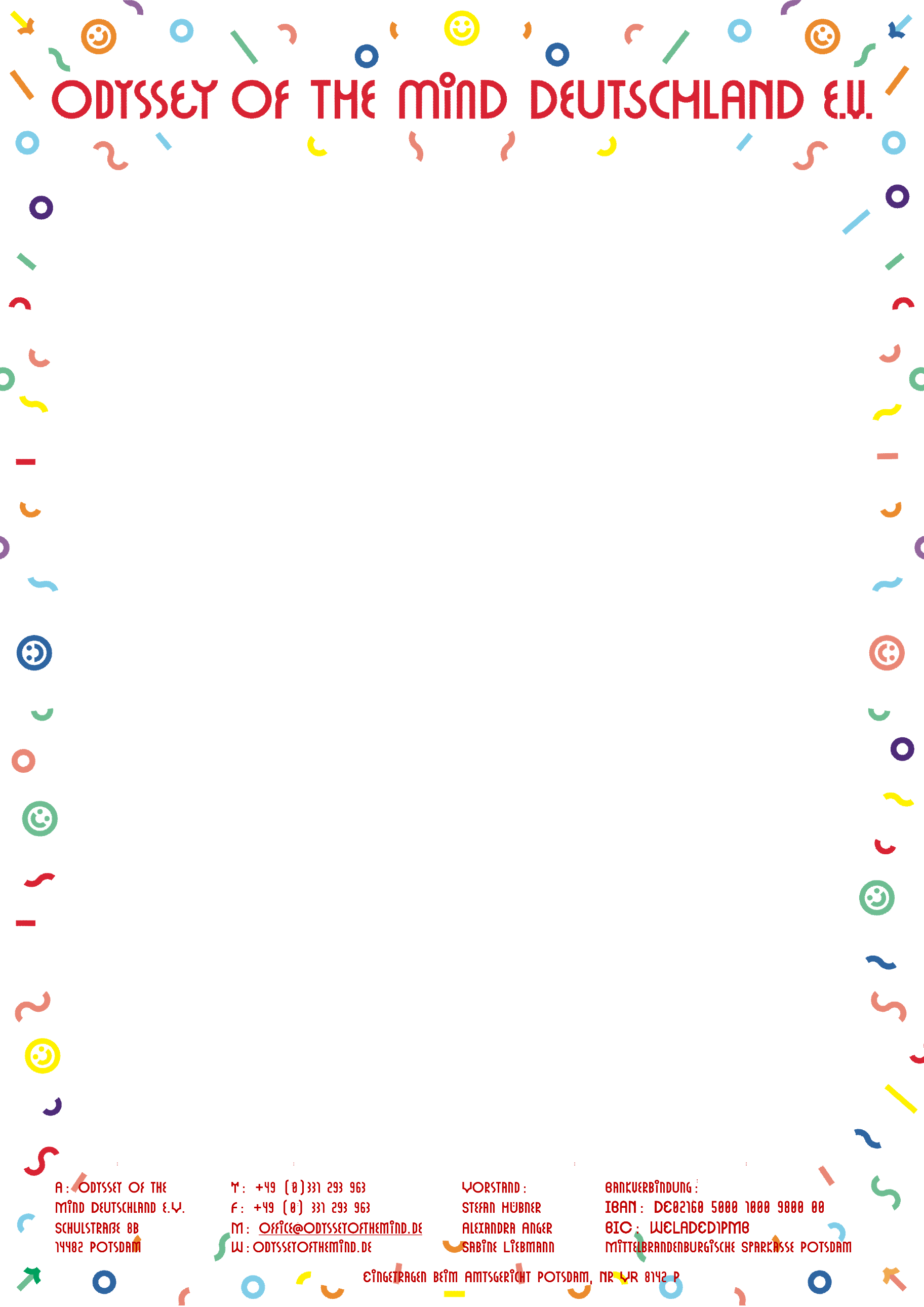 